SUNDAY SCHOOL DONATIONS? 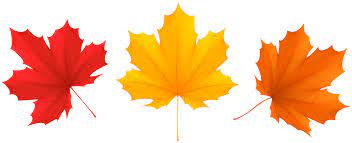 The following items are currently needed. Cardstock Paper (White and Pastel, 8/12 x 11 in.) Polar Fleece (future service project, at least 2 yds each) Before October 16th Please place donations in the bin under the desk to the right of the reception desk downstairs. Thank you for your Generosity!